СОБРАНИЕмуниципального образования «Холмский городской округ»РЕШЕНИЕот 25.06.2021 г. № 42/6-360Об утверждении Порядка отнесения земель к землям особо охраняемых территорий местного значения, использования и охраны земель особо охраняемых территорий местного значения муниципального образования «Холмский городской округ»В соответствии с Земельным кодексом Российской Федерации, Федеральным законом от 06.10.2003 № 131-ФЗ «Об общих принципах организации местного самоуправления в Российской Федерации», Федеральным законом от 14.03.1995          № 33-ФЗ «Об особо охраняемых природных территориях», Законом Сахалинской области от 21.12.2006 № 120-ЗО «Об особо охраняемых природных территориях Сахалинской области», руководствуясь частью 3 статьи 30 Устава муниципального образования «Холмский городской округ», Собрание муниципального образования «Холмский городской округ»РЕШИЛО:1. Утвердить Порядок отнесения земель к землям особо охраняемых территорий местного значения, использования и охраны земель особо охраняемых территорий местного значения муниципального образования «Холмский городской округ» (прилагается).2. Признать утратившим силу Решение Собрания муниципального образования «Холмский городской округ» «Об утверждении Порядка отнесения земель муниципального образования «Холмский городской округ» к землям особо охраняемых природных территорий местного значения муниципального образования «Холмский городской округ» создании и функционирования особо охраняемых территорий местного значения муниципального образования «Холмский городской округ» от 27.07.2017 г. № 48/5-501.3. Опубликовать настоящее решение в газете «Холмская панорама».4. Контроль за исполнением настоящего решения возложить на постоянную комиссию по жилищно-коммунальному хозяйству и имуществу Собрания муниципального образования «Холмский городской округ» (Ячменев В. В.).Мэр муниципального образования «Холмский городской округ»						      Д. Г. ЛюбчиновПриложение к решению Собрания муниципального образования «Холмский городской округ» от 25.06.2021 г. № 42/6-360ПОРЯДОКотнесения земель к землям особо охраняемых территорий местного значения, использования и охраны земель особо охраняемых территорий местного значения муниципального образования «Холмский городской округ»Статья 1. Общие положения1. Настоящий Порядок отнесения земель к землям особо охраняемых территорий местного значения, использования и охраны земель особо охраняемых территорий местного значения муниципального образования «Холмский городской округ» разработан в целях обеспечения сохранности земель особо охраняемых территорий в соответствии с Земельным кодексом Российской Федерации, Федеральным законом от 06.10.2003 № 131-ФЗ «Об общих принципах организации местного самоуправления в Российской Федерации», Федеральным законом  от 14.03.1995 № 33-ФЗ «Об особо охраняемых территориях», Законом Сахалинской области от 21.12.2006 № 120-ЗО «Об особо охраняемых природных территориях Сахалинской области», Уставом муниципального образования «Холмский городской округ».2. К землям особо охраняемых территорий относятся земли, которые имеют особое природоохранное, научное, историко-культурное, эстетическое, рекреационное, оздоровительное и иное ценное значение, которые изъяты в соответствии с постановлениями федеральных органов государственной власти, органов государственной власти субъектов Российской Федерации или решениями органов местного самоуправления полностью или частично из хозяйственного использования и оборота и для которых установлен особый правовой режим.3. К землям особо охраняемых территорий относятся земли:1) особо охраняемых природных территорий - земли государственных природных заповедников, в том числе биосферных, государственных природных заказников, памятников природы, национальных парков, природных парков, дендрологических парков, ботанических садов;2) природоохранного назначения – земли занятые защитными лесами, предусмотренными лесным законодательством (за исключением защитных лесов, расположенных на землях лесного фонда, землях особо охраняемых природных территорий), иные земли, выполняющие природоохранные функции;3) рекреационного назначения - земли, предназначенные и используемые для организации отдыха, туризма, физкультурно-оздоровительной и спортивной деятельности граждан;4) историко-культурного назначения – земли объектов культурного наследия народов Российской Федерации (памятников истории и культуры), в том числе объектов археологического наследия, достопримечательных мест, в том числе мест бытования исторических промыслов, производств и ремесел, военных и гражданских захоронений;5) особо ценные земли - земли, в пределах которых имеются природные объекты и объекты культурного наследия, представляющие особую научную, историко-культурную ценность (типичные или редкие ландшафты, культурные ландшафты, сообщества растительных, животных организмов, редкие геологические образования, земельные участки, предназначенные для осуществления деятельности научно-исследовательских организаций).Статья 2. Порядок отнесения земель к землям особо охраняемых территорий 1. Уполномоченным органом, осуществляющим деятельность по созданию особо охраняемых территорий, является администрация муниципального образования «Холмский городской округ» (далее – Администрация).2. Особо охраняемые территории создаются на земельных участках, находящихся в собственности муниципального образования «Холмский городской округ».3. Для осуществления работы в области определения земель особо охраняемых территорий Администрацией создается Комиссия по отнесению земель к землям особо охраняемых территорий (далее - Комиссия). Состав Комиссии и положение о Комиссии, утверждаются правовым актом Администрации.4. Предложения по отнесению земель к землям особо охраняемых территорий направляются в письменном виде в Администрацию. Предложения вносятся органами местного самоуправления муниципального образования «Холмский городской округ», гражданами, общественными организациями, учреждениями, предприятиями.5. Инициатор обращается в Администрацию с ходатайством об отнесении данного участка (участков) для целей:1) обеспечения сохранности земельного участка, рекомендованного к охране в качестве особо охраняемой территории;2) расширения существующих земель особо охраняемых территорий местного значения;3) выявления территорий, нуждающихся в дополнительном обследовании на предмет целесообразности организации особо охраняемых территорий.6. В предложении должны быть указаны:1) вид земель особо охраняемых территорий;2) обоснование отнесения земельного участка к определенному виду земель особо охраняемых территорий;3) обзорный план земельного участка и рекомендации по ограничению использования земельного участка;4) список собственников, землевладельцев, землепользователей, арендаторов земельных участков, на которых будут распространяться ограничения для предлагаемых земель особо охраняемых территорий7. Поступившие в Администрацию предложения по отнесению земель к землям особо охраняемых территорий в трехдневный срок с момента их поступления направляются специалистами отдела организационной работы в Комиссию и рассматриваются Комиссией с участием заинтересованных сторон не более чем в трехмесячный срок со дня поступления предложения в Администрацию.8. По результатам рассмотрения предложений по отнесению земель к землям особо охраняемых территорий, Комиссия принимает одно из следующих решений:1) рекомендовать Администрации отнести данный земельный (земельные) участок (участки) к землям особо охраняемых территорий, руководствуясь критериями природоохранного, научного, культурного, эстетического, оздоровительного значения;2) рекомендовать Администрации отказать в отнесении данного земельного (земельных) участка (участков) к землям особо охраняемых территорий.9. Решение Комиссии об отказе в отнесении земель (земельного участка) к землям особо охраняемых территорий и создании на них особо охраняемой территории принимается в следующих случаях:1) отнесение земель (земельного участка) к землям особо охраняемых территорий и создание на них особо охраняемой территории противоречит действующему законодательству, в том числе документам территориального планирования, экологическим, градостроительным условиям использования земель и земельных участков, на которых планируется создание особо охраняемой территории;2) представлены недостоверные или неполные сведения в обращении.Решения комиссии принимаются большинством голосов членов Комиссии, а при равенстве голосов - голос председателя считается решающим, и оформляются протоколом.10. По результатам работы Комиссии не позднее чем через пять рабочих дней со дня принятия одного из указанных в ч. 8 настоящей статьи решений, Администрацией готовится постановление об отнесении земель к землям особо охраняемых территорий, либо об отказе в отнесении к землям особо охраняемых территорий. Один экземпляр постановления Администрации направляется заявителю.11. Правовой режим особо охраняемой территории устанавливается Положением об особо охраняемой территории, которое утверждается постановлением Администрации и содержит следующие сведения:1)	наименование особо охраняемой территории, ее назначение, цели и задачи ее образования;2)	характеристики местоположения особо охраняемой территории (расположение относительно естественных и искусственных объектов, рельеф территории);3) площадь особо охраняемой территории;4) кадастровые номера земельных участков, входящих в состав особо охраняемой территории;5) ограничения хозяйственной деятельности в соответствии с назначением особо охраняемой территории;6)	режим особой охраны с учетом требований действующего законодательства;7)	допустимые виды использования земельных участков на особо охраняемой территории в соответствии с действующим законодательством;8)	 порядок управления, финансирования и функционирования особо охраняемой территории.12. Постановление Администрации подлежит обязательному опубликованию в газете «Холмская панорама» и размещению на официальном сайте муниципального образования «Холмский городской округ».13. Особо охраняемые территории, без изъятия земель для их размещения, создаются путем установления ограничений прав на земельные участки или их части, вошедшие в границу особо охраняемой территории и ее охранную зону в соответствии с действующим законодательством.14. При образовании особо охраняемой территории, на основании постановления Администрации, обеспечиваются проведение кадастровых работ в соответствии с действующим законодательством, инициируется установление ограничений прав на земельные участки, вошедшие в границы особо охраняемой территории и охранную зону, в соответствии с действующим законодательством, инициируется установление сервитутов на соответствующие земельные участки.15. Организацию проведения комплекса работ по формированию и постановке земельных участков на государственный кадастровый учет осуществляет Департамент по управлению муниципальным имуществом и землепользованию администрации муниципального образования «Холмский городской округ».16. Ограничения прав на землю регистрируются в порядке, установленном Федеральным законом от 13.07.2015 № 218-ФЗ «О государственной регистрации недвижимости».17. При необходимости изъятие и (или) выкуп у собственников, землепользователей, землевладельцев земельных участков, вошедших в границу особо охраняемой территории местного значения, производится в соответствии с действующим законодательством.18. Изменение границ и упразднение особо охраняемой территории осуществляется по решению Комиссии и утверждается постановлением Администрации.Статья 3. Порядок использования и охраны земель особо охраняемых территорий.1. В границах созданной особо охраняемой территории местного значения муниципального образования «Холмский городской округ» могут предоставляться земельные участки в соответствии с ее назначением гражданам и юридическим лицам в аренду, постоянное (бессрочное) пользование, безвозмездное срочное пользование в соответствии с действующим законодательством.2. Распоряжение земельными участками особо охраняемых территорий местного значения муниципального образования «Холмский городской округ», государственная собственность на которые не разграничена, осуществляется в соответствии с действующим законодательством.3. Охрана земель особо охраняемых территорий местного значения муниципального образования «Холмский городской округ» осуществляется в соответствии с требованиями действующего законодательства и включает:1) соблюдение правового режима использования особо охраняемой территории местного значения муниципального образования «Холмский городской округ»;
                  2) наблюдение за состоянием земель особо охраняемых территорий местного значения муниципального образования «Холмский городской округ»;
                  3) контроль за использованием земель особо охраняемых территорий местного значения муниципального образования «Холмский городской округ», в том числе муниципальный земельный контроль и общественный;
                  4) поддержание земель особо охраняемых территорий местного значения муниципального образования «Холмский городской округ» в состоянии, соответствующем их назначению;
                  5) осуществление природоохранных мероприятий;
6) санитарную охрану земель особо охраняемых территорий от загрязнения и захламления отходами производства и потребления.4. Контроль за соблюдением порядка охраны и использования земель особо охраняемых территорий местного значения муниципального образования «Холмский городской округ» осуществляет администрация муниципального образования «Холмский городской округ».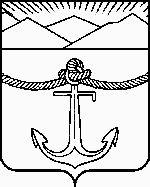 